Service DefinitionStorage/Archive Management and Administration services implement the configuration, monitoring, update, optimisation and upgrade of the Participating Agency's data storage infrastructure and/or related subscribed cloud services infrastructure.The services ensure that data storage resources and facilities are available and that data is retained, archived and can be restored in accordance with the Participating Agency’s policies.  Service Contact DetailsService SummaryStorage and Archive Management Services Available (tick all that apply):	Management to client data retention and archive policies	System backup and recovery	Real-time and proactive monitoring	Retrieval and restoring, on demand or scheduled	Configuration management and documentation	Incident handling processes	Capacity management (e.g. business impact, communications, team design)	Storage/Archive performance management and optimisation	Cloud storage management and administration (integrated with agency provided identity and access management (IAM) system(s))	License management and optimisation	Maintaining existing or creating new storage policies	Business continuity and disaster recovery	Providing audit logs	Physical and virtual storage services Supplier ExperienceBusiness Environment Experience for this Service (tick all that apply):	Small scale business and enterprise environments (less than 500 users)	Medium scale business and enterprise environments (500 – 2500 users)	Large scale business and enterprise environments (2500+ users)	New market entrant (no existing experience)Storage Environment Experience for this Service (tick all that apply):- provide detailsInfrastructure Environment Experience for this Service (tick all that apply):	Customer owned ‘on premises’ infrastructure	Private cloud infrastructure (supplier owned/operated)	Private cloud infrastructure (3rd Party owned/operated)	Multi-cloud infrastructure	Hybrid cloudDelivery Methodology and Processes (tick all that apply):	Traditional delivery methodology and processes (e.g. ITILv3/ITSM/SDLC etc)	Modern service management delivery methodology and processes (DevOps, Lean/Agile, ITILv4)Accreditation, Certifications and CompetenciesPricing Model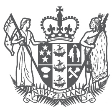 Storage/Archive Management and Administration ServicesService Framework: Managed Services: Infrastructure Managed Services: Storage/Archive Management and Administration ServicesCompany logoContact Name:Contact Number:Contact Email:Service DescriptionPlease provide a summary of this service.  This is an opportunity for you to market your service to agencies.    Other storage and archive management servicesPlease identify any other relevant storage and archive management services available which are not included above.Benefits and OutcomesPlease describe the benefits and outcomes a subscribing agency will realise from this service.Service and Personnel AvailabilityProvide information on the lead-time to provision this service following procurement by an agency.Case StudiesPlease provide at least one case study (in PDF format or URL link) as supporting evidence.If you do not have case studies, then please provide at least one use case. General experience in delivering and supporting this service locally in the New Zealand market	Please provide information on local experience relevant to this service.Specific industry and/or sector experience for this servicePlease provide information on relevant sectors and industries that you have delivered this service to.	High performance storage/archive with heavy real-time speed demandsProvide details (optional) Large volume storage/archiveProvide details (optional) Large quantities of distributed storage/archive or multiple typesProvide details (optional)Public cloud experiencePlease provide information on your experience with public cloud environments relevant to this service.Organisational Quality Management Systems CertificationPlease provide information on any certifications held by your organisation (e.g. CMMI -Capability Maturity Model Integration).Managed Services Provider (MSP) CertificationsPlease provide information on any MSP certifications held by your organisation.Other Relevant Accreditations and CertificationsPlease provide detailsStandard Rate CardPlease provide your standard rate card or pricing model Pricing ModelPlease note that this pricing is indicative and final pricing will be negotiated when you conclude the SOW.Agencies will look at pricing to decide initial shortlist, so please provide meaningful info, such asRate cardBlended ratesVolume discountsOutcome based pricing options